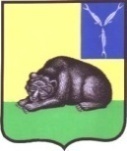 СОВЕТ МУНИЦИПАЛЬНОГО ОБРАЗОВАНИЯ ГОРОД ВОЛЬСКВОЛЬСКОГО МУНИЦИПАЛЬНОГО РАЙОНАСАРАТОВСКОЙ ОБЛАСТИРЕШЕНИЕ30 октября 2014 года                         № 14/3- 73                                     г. ВольскОб утверждении Положения о порядке подготовки проектов решений, вносимых на заседания Совета муниципального образования город Вольск Вольского муниципального района Саратовской областиВ соответствии с Федеральным законом от 25 декабря 2008 г. № 273-ФЗ «О противодействии коррупции», Законом Саратовской области  от 29 декабря 2006 г. № 155 - ЗСО «О противодействии коррупции в Саратовской области», руководствуясь статьями 19 и 42 Устава муниципального образования город Вольск Вольского муниципального района Саратовской области, Совет муниципального образования город Вольск                                                  РЕШИЛ:1. Утвердить Положение о порядке подготовки проектов решений, вносимых на заседания Совета муниципального образования город  Вольск Вольского муниципального района Саратовской области согласно приложению.          2. Решение Совета муниципального образования город  Вольск от 24 декабря 2010 года №30/2-179 «Об утверждении Положения о порядке подготовки проектов решений, вносимых на заседания Совета муниципального образования город Вольск Вольского муниципального района Саратовской области» считать утратившим силу.3. Контроль за исполнением настоящего решения возложить на главу муниципального образования город Вольск.4. Решение вступает в силу с момента официального опубликования.Глава муниципального образования город Вольск                                                                                  В.Г.Матвеев Приложение к решению Совета муниципального образования город Вольск от 30.10.2014 г. № 14/3-73ПОЛОЖЕНИЕо порядке подготовки проектов решений, вносимых на заседанияСовета муниципального образования город Вольск Вольского муниципального района Саратовской области         1.Проекты решений, вносимые на заседания Совета муниципального образования город Вольск, вносятся субъектами правотворческой инициативы, определенные Уставом муниципального образования город Вольск.          Ответственность за качество проектов, их согласования с заинтересованными сторонами несут исполнители.2. Проект решения направляется в Совет муниципального образования город Вольск сопроводительным письмом о направлении проекта решения на рассмотрение Совета за подписью соответствующего руководителя органа местного самоуправления или руководителя  субъекта правотворческой инициативы. К проекту решения прилагаются заключение межрайпрокуратуры (в случае, если  проект решения  носит нормативный характер), справка-обоснование с изложением доводов о целесообразности принятия данного решения, указание на законы, иные нормативные правовые акты, на основании или во исполнение которых готовился проект.          К проекту решения, предполагающему установление норм  по вопросам природоохранной деятельности и охраны окружающей среды должны прилагаться выводы природоохранной прокуратуры о соответствии проекта природоохранному законодательству.                   К проектам решений о внесении изменений в ранее принятые решения вносится таблица изменений, содержащая текст действующей редакции решения и текст предполагаемой к изменению редакции.          3.При составлении проектов решений необходимо:чтобы задания были реальными, конкретными и в полном объеме обеспечены материально-технической базой и финансированием, с указанием источника финансирования;указать исполнителей, объемы работы, сроки исполнения, а также должностное лицо, на которое возлагается контроль за выполнением решения; обеспечить краткое, четкое и последовательное изложение документа, исключающего возможность двоякого толкования;учитывать все ранее принятые решения Совета по данному вопросу. Если вновь принимаемые решения исключают действие ранее принятых решений по этому вопросу, то в проекте нового решения следует признать утратившими силу прежние решения;  указать момент вступления решения в законную силу, срок действия решения (если решение принимается на определенный срок);указать необходимость опубликования;         4.Проект решения  должен отвечать следующим требованиям:         4.1.Структура проекта решения должна быть логически обоснованной, отвечающей целям правового регулирования.           4.2.Текст проекта решения должен быть отредактирован в соответствии с нормами современного русского языка с учетом функционально-стилистических особенностей текстов;         4.3.В проектах решений должны содержаться определения вводимых в муниципальную нормативную базу юридических, технических и других терминов, которые не определены федеральным и областным законодательством;         4.4.Проекты решений, подготовленные во исполнение правовых актов вышестоящих органов, должны содержать ссылку на эти акты (наименование, дату, номер, заголовок).         4.5.В проектах решений не допускается наличие следующих коррупционных факторов:а) широта дискреционных полномочий - отсутствие или неопределенность сроков, условий или оснований принятия решения, наличие дублирующих полномочий органов местного самоуправления (их должностных лиц);б) определение компетенции по формуле "вправе" - диспозитивное установление возможности совершения органами местного самоуправления (их должностными лицами) действий в отношении граждан и организаций;в) выборочное изменение объема прав - возможность необоснованного установления исключений из общего порядка для граждан и организаций по усмотрению органов местного самоуправления (их должностных лиц);г) чрезмерная свобода подзаконного нормотворчества - наличие бланкетных и отсылочных норм, приводящее к принятию подзаконных актов, вторгающихся в компетенцию органа местного самоуправления, принявшего первоначальный нормативный правовой акт;д) принятие нормативного правового акта за пределами компетенции - нарушение компетенции органов местного самоуправления (их должностных лиц) при принятии нормативных правовых актов;е) заполнение законодательных пробелов при помощи подзаконных актов в отсутствие законодательной делегации соответствующих полномочий - установление общеобязательных правил поведения в подзаконном акте в условиях отсутствия закона;ж) отсутствие или неполнота административных процедур - отсутствие порядка совершения органами местного самоуправления (их должностными лицами) определенных действий либо одного из элементов такого порядка;з) отказ от конкурсных (аукционных) процедур - закрепление административного порядка предоставления права (блага).и) наличие завышенных требований к лицу, предъявляемых для реализации принадлежащего ему права, - установление неопределенных, трудновыполнимых и обременительных требований к гражданам и организациям;к) злоупотребление правом заявителя органами местного самоуправления (их должностными лицами) - отсутствие четкой регламентации прав граждан и организаций;л) юридико-лингвистическая неопределенность - употребление не устоявшихся, двусмысленных терминов и категорий оценочного характера.         5.Проекты решений, вносимые на рассмотрение Совета  должны пройти согласование. Последнее оформляется визой, которая включает должность, личную подпись визирующего с расшифровкой и дату.          Визы проставляются на листе согласования.          Сроки согласований проекта решения одним лицом (органом) не могут превышать более 3 суток.          Проект решения, вносимый в Совет муниципального образования город Вольск, согласовывается в следующем порядке:         1)  Руководителем юридического лица, структурного подразделения, учреждения  или предприятия, которое будет задействовано для исполнения решения в случае его принятия;          2) Заместителем руководителя органа местного самоуправления муниципального района, курирующим соответствующую отрасль или сферу управления;         3)   Проекты решений по бюджетно-финансовым вопросам, вопросам, предусматривающим при их принятии дополнительные расходы средств бюджета муниципального образования город Вольск, распоряжения и управления имуществом муниципального образования город Вольск в обязательном порядке согласовываются с Главой администрации Вольского муниципального района, руководителем финансовой службы администрации Вольского муниципального  района и контрольно-счетной комиссии Вольского муниципального района;         4) Проекты решений, вносимые администрацией Вольского муниципального района, в том числе инициированные подведомственными администрации Вольского муниципального района учреждениями и организациями, согласовывается юридической службой администрации Вольского муниципального района;         5)   Заместителем Главы муниципального образования город Вольск – секретарем Совета.         В случае отказа в согласовании субъектом, указанном в подпунктах 1,2,3,4,5 настоящего пункта, он предоставляет обоснованные возражения в письменном виде.         6.Не требуется согласование проектов решений Совета муниципального образования город Вольск, должностными лицами администрации Вольского муниципального района, по вопросам организации деятельности Совета, а также контрольного органа муниципального образования город Вольск,  если эти проекты решений  не предполагают дополнительного выделения средств местного бюджета или участия структурных подразделений и должностных лиц администрации Вольского муниципального района, подведомственных учреждений и организаций в выполнении принятых решений.         7.В проекте решения в обязательном порядке указывается реестр рассылки, в который вносятся заинтересованные структурные подразделения, органы, организации.           Проекты решений, не отвечающие требованиям, определенным настоящим Положением в Совет не принимаются и возвращаются исполнителю на доработку.          8.Правовую экспертизу соответствия вносимого в Совет муниципального образования город Вольск проекта решения, за исключением проектов решений, вносимых администрацией Вольского муниципального района или  принятие которых предусматривает участие в их реализации администрации Вольского  муниципального района, осуществляется соответствующими специалистами (структурным подразделением) Совета  и ими визируется.         9.Имеющиеся у визирующего лица возражения по тексту излагаются в  проекте решения или в  справке, которая прилагается к проекту решения. При этом, виза не ставится до окончательного согласования текста.         10.В случае выявления работниками Совета, в процессе подготовки к внесению проекта решения на заседание депутатской комиссии недоработок по проекту решения, работники Совета вправе проводить дополнительные консультации по проекту с соответствующими специалистами, готовившими и согласовавшими проект решения, с целью устранения недоработок и разночтений.         Проект решения, не прошедший полного согласования со всеми должностными лицами администрации Вольского муниципального района,  указанными в листе согласования, в повестку для заседания комиссии или Совета не вносится и возвращается исполнителю на доработку.         В случае несогласия исполнителя проекта с возражениями, представленными в ходе согласования, проект может быть внесен на заседание комиссии или Совета с мотивированным мнением исполнителя, завизированным руководителем органа местного самоуправления, внесшего проект, относительно представленных возражений.         Окончательная редакция проекта вырабатывается в ходе его обсуждения на заседании комиссии или Совета.         11.Прошедшие процедуру согласований, установленную п.5 настоящего Положения, проекты решений в машинописном виде и на электронном носителе поступают в Совет.                       Поступившие в Совет муниципального образования город Вольск проекты нормативных правовых актов направляются уполномоченным должностным лицам для проведения  антикоррупционной экспертизы.         Проекты решений не имеющие заключения антикоррупционной экспертизы в повестку дня заседания комиссии или Совета не включаются, за исключением случаев принятия решений о внеочередном рассмотрении проекта решения.         12.Подготовленные, в соответствии с настоящим Положением, проекты решений Совета муниципального образования город Вольск вносятся в проект повестки дня заседания комиссии или Совета, и направляются для ознакомления депутатам Совета муниципального образования город Вольск,  не позднее 2-х дней до дня заседания комиссии или Совета, за исключением случаев рассмотрения проектов решений, вносимых во внеочередном порядке.         13.В случае если после внесения в Совет муниципального образования город Вольск согласованного и включенного к рассмотрению в проект повестки дня заседания комиссии или Совета проекта решения, исполнитель проекта решения заявляет о необходимости внесения в него поправок, то эти поправки исполнителем проекта решения озвучиваются непосредственно на заседании комиссии или Совета. Если в процессе согласований или в процессе обсуждения постоянной депутатской комиссией в проект решения вносятся изменения принципиального характера, требующие существенных изменений и дополнительной проработки проекта решения, последний возвращается на доработку исполнителю проекта. Доработанный проект решения вносится в установленном порядке.          Ответственность за досогласование поправок и их соответствие действующему законодательству несет исполнитель проекта.         Прошедший процедуру досогласования проект решения вносится в повестку дня заседания Совета, при наличии соответствующего решения депутатской комиссии и повторно направляется для ознакомления депутатам Совета муниципального образования город Вольск, в порядке предусмотренном п.12.Депутатская комиссия рассматривает проект решения и выносит свое заключение по предлагаемому проекту с мотивированными  рекомендациями депутатам Совета о принятии или отклонении проекта решения.Решение комиссии на заседании Совета доводится до сведения депутатов председателем соответствующей депутатской комиссии.         14.Глава администрации Вольского муниципального района в случаях когда возникла безотлагательная необходимость принятия решения Совета муниципального образования город Вольск, обеспечивающего неотложное нормативное сопровождение выполнения администрацией Вольского муниципального района ее функций, а заседание депутатской комиссии уже состоялось и проект повестки дня заседания Совета сформирован,  вправе обратиться к Главе муниципального образования город Вольск с просьбой о включении проекта решения в проект повестки дня заседания на рассмотрение Совета. Решение о включении проекта решения Совета в повестку дня заседания на рассмотрение Совета ставится Главой муниципального образования город Вольск на голосование при утверждении повестки дня заседания Совета. Решение принимается по результатам голосования, в соответствии с Регламентом Совета муниципального образования город Вольск.         15.На основе представленных  проектов и заключений  депутатских комиссий работники Совета составляют проект повестки дня заседания Совета, согласовывают его с заместителем Главы муниципального образования город Вольск – секретарем Совета и  представляет его Главе муниципального образования город Вольск для внесения на утверждение.         16.После заседания Совета, субъект правотворческой инициативы, исполнитель  проекта решения, совместно с работниками Совета в течение 7 дней  дорабатывают  проекты решений, с учетом замечаний, внесенных дополнений или изменений, зафиксированных в протоколе заседания Совета и представляют их на подпись Председательствующему в заседании Совета, затем сотрудник Совета рассылает готовые решения, согласно реестра рассылки, определенного исполнителем проекта решения.         Глава муниципального образования город Вольск                                                                                          В.Г.Матвеев                                                                                          